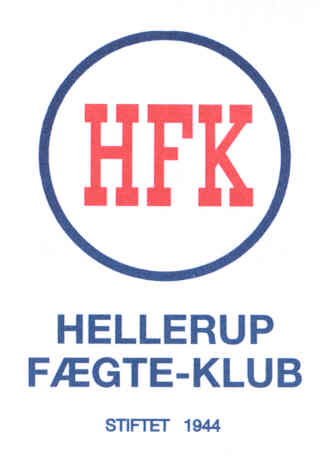 Hellerup, den 8. januar 2018Indkaldelse til Hellerup Fægte-Klubs ordinære generalforsamling 2018.Bestyrelsen har hermed den store glæde at indbyde jer alle til klubbens ordinære generalforsamling onsdag, den 28. februar 2018, kl. 19:00 i klubbens lokaler.Vedr. klubbens ordinære generalforsamling er følgende anført i klubbens vedtægter:§ 7 Ordinær generalforsamling: Stk. 1. Generalforsamlingen er den højeste myndighed i alle foreningens anliggender. Stk. 2. Den ordinære generalforsamling, der afholdes hvert år inden udgangen af marts måned, indkaldes med mindst 4 ugers varsel ved opslag i klubbens lokaler samt offentliggørelse på klubbens hjemmeside og facebookside. Stk. 3. Forslag, som ønskes behandlet på den ordinære generalforsamling skal være indsendt skriftligt til bestyrelsen senest 14 dage før generalforsamlingens afholdelse. Er der indkommet forslag, bekendtgøres disse medlemmerne sammen med dagsordenen ved opslag i klubbens lokaler samt offentliggørelse i elektronisk form senest 8 dage før generalforsamlingen. Det reviderede regnskab, jf. § 13, og budgetforslag for det kommende år er tilgængeligt ved henvendelse til klubbens kasserer.Stk. 4. Adgangs- og taleret til generalforsamlingen har alle foreningens medlemmer og forældre til aktive medlemmer, samt hvem bestyrelsen måtte indbyde.Stk. 5. Stemmeret har alle aktive medlemmer, der har været medlem af foreningen i de sidste 3 måneder før generalforsamlingen, og som ikke er i restance med betalinger til klubben. Er medlemmet under 15 år, kan medlemmets stemmeret udøves af en forælder eller værge. Medlemmer af bestyrelsen har ikke stemmeret ved afstemning om godkendelse af årsberetning og årsregnskab. Der kan ikke stemmes ved fuldmagt.Stk. 6. En rettidig indvarslet generalforsamling er beslutningsdygtig uanset de fremmødtes antal.Forslag kan sendes til info@hellerupfaegteklub.dk. Den normale træning er aflyst fra kl. 19:00.Pbv.Lars RoblFormand